Уважаемый Александр Евгеньевич!Прошу Вас опубликовать в газете «Новое время» следующую информацию:Информация для потребителей услугхолодного водоснабжения на полив земельного участкаВ целях недопущения несанкционированного потребления холодного водоснабжения МУП «Энергоресурс г. Нижние Серги» предлагает потребителям урегулировать вопросы организации полива земельного участка, своевременно заключив договор холодного водоснабжения.Для учета потребления холодного водоснабжения на полив земельного участка, потребитель обязан установить прибор учета и производить оплату за потребленное холодное водоснабжение на основании показаний приборов учета и тарифа, установленного РЭ Постановлением РЭК Свердловской области №202 ПК от 10.12.2015г.- с 01.05.2016г – 31,44 руб.м3- с 01.07.2016г по 21.08.2016г – 32,28 руб.м3.При отсутствии прибора учета расчет производится по нормативу.На основании Постановления №133-ПК норматив потребления коммунальной услуги по холодному водоснабжению для полива земельного участка при наличии водопроводного ввода составляет 0,180 куб. м на 1кв. метр поливочной площади в месяц и применяется с 01 мая по 31 августа соответствующего календарного года.Договор можно заключить по адресу;г. Нижние Серги ул. Розы Люксембург 84.При выявлении несанкционированного потребления холодного водоснабжения на основании «Правил коммерческого учета воды, сточных вод» утвержденных ППРФ №776 от 04.09.2013г., расчет за потребленное холодное водоснабжение будет исчисляться по пропускной способности устройств и сооружений для присоединения к системам водоснабжения и водоотведения, при их круглосуточном действии полным сечением, и скоростью движения воды 1,2 метра в секунду с момента обнаружения.Информация дана для жителей Нижнесергинского городского поселения.Глава Нижнесергинского городского поселения                                     А. М. Чекасин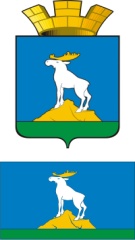 Нижнесергинское  городское поселениеАДМИНИСТРАЦИЯ 623090, ул. Ленина, 4 г. Нижние Серги,  Свердловской областифакс/тел. 28-0-11ОГРН 1069646000874,ИНН 6646011470, КПП 664601001от 29.04.2016г № Главному редакторугазеты «Новое время» А. Е. Черткову